Исаева О.М.Тема доклада: «Сопротивление организационным изменениям в оценке линейных менеджеров (результаты первичной статистической обработки и анализа)»Научный семинар №10 от 3.10. 2013 годаИсследование особенностей сопротивления организационным изменениям  (в оценке линейных менеджеров) было проведено  в период  с мая по октябрь  2013 года. В исследовании приняло участие 329 человек, линейных менеджеров, работающих в крупных коммерческих компаниях г.Нижнего Новгорода.На рис.1  представлено распределение участников исследования по   основным  сферам деятельности.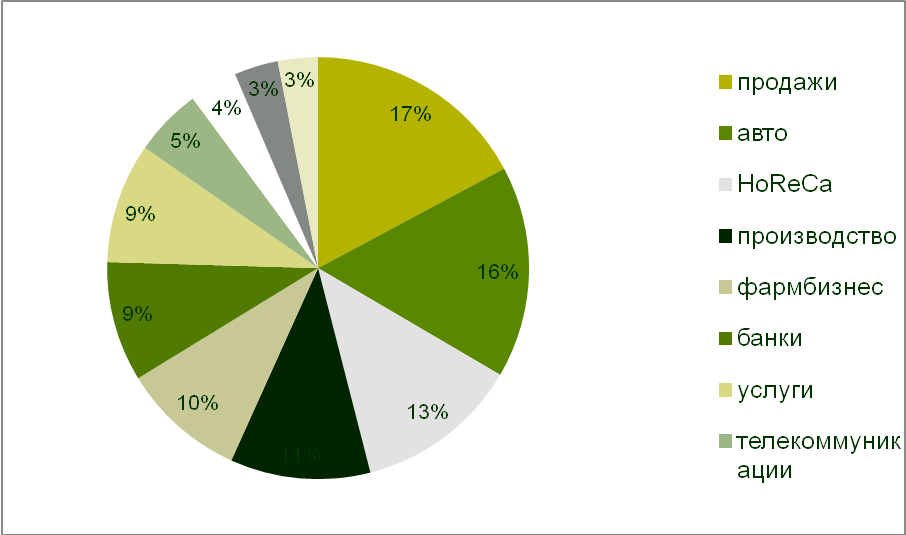 Рис.1. Представленность участников исследования по сферам деятельностиПервичные результаты, полученные в ходе анализа данных линейных менеджеров, показывают, что основными нововведениями, проводимыми  современными  компаниями, являются: введение новых технологий работы (20,3% респондентов сообщили об этом);изменение структуры предприятия и функционала сотрудников (19,6% респондентов отметили это);введение новых форм работы с персоналом (сообщили 19,2% респондентов).В табл. 1 представлена детальная информация по  частоте встречаемости  основных организационных  нововведений.Табл.1. Частота встречаемости нововведений в компаниях (по данных линейных менеджеров)Основная масса сотрудников коммерческих компаний (по данным линейных менеджеров, участвующих в исследовании) сопротивляются вводимым организационным изменениям в  относительно небольшой степени (среднее значение сопротивления организационным изменениям – 3, 54 по 7-балльной шкале, стандартное отклонение – 1,98).Сотрудники, работающие в разных сферах деятельности, по-разному реагируют на вводимые организационные изменения. Так, наибольшие средние значения  сопротивления организационным изменениям, наблюдается в сферах: телекоммуникации (среднее значение уровня сопротивления – 4,41), банковская сфера (среднее значение уровня сопротивления – 4,00),  производство  (среднее значение уровня сопротивления – 3,86). Наименьшие значения уровня сопротивления организационным изменениям обнаружены у представителей фармацевтического бизнеса и транспортной сферы (средние значение уровня сопротивления – 2,19 и 2,91 соответственно). При этом различные организационные нововведения по-разному воспринимаются линейными сотрудниками.  В таблице 2 можно увидеть детальную информацию о зависимости уровня сопротивления от специфика организационного нововведения.Табл.2.  Зависимость уровня сопротивления от  организационных нововведенийТак, наибольшее сопротивление со стороны линейного персонала вызывают:смена руководства (среднее значение уровня сопротивления – 4,5  по 7-балльной шкале);изменение структуры предприятия и функционала сотрудников (среднее значение уровня сопротивления – 3,68);введение новых товаров и услуг (среднее значение уровня сопротивления – 3,68);новые формы работы с персоналом (среднее значение уровня сопротивления – 3,49);Изменению системы оплаты труда и условий  труда сотрудники  сопротивляются в меньшей степени (средние значения уровня сопротивления – 2,33 и 2,67 соответственно).В табл. 3.представлены данные о выраженности различных причин сопротивления организационным изменениям.Табл.3  Причины организационных измененийКак видно из таблицы, наиболее сильными причинами  сопротивления организационным изменениям являются:инертность  (нежелание преодолевать трудности и брать на себя дополнительные обязательства, неуверенность в себе и мотивация избегания неудач)   (среднее значение – 3,58, стандартное отклонение – 1,83);страх перед воображаемыми или реальными негативными последствиями (угроза трудовой занятости, материальных потерь, положению в компании и т.п.) (среднее значение – 3,41, стандартное отклонение – 1,81).Наименьшие значения обнаруживаются у таких причин, как:угроза потери власти подразделения  (нарушение сложившегося баланса властей)  (среднее значение – 2,24, стандартное отклонение – 1,65);Отсутствие уважения и доверия к лицам, осуществляющим изменения (по причине пренебрежительного отношения к подчиненным, отсутствия профессионального опыта и др.)   (среднее значение – 2,26, стандартное отклонение – 1,67).Следующим этапом нашего исследования явилось изучение представления респондентов о ролях  НR-менеджера   и линейного менеджера в преодолении сопротивлений организационным изменениям. 56, 1% респондентов считают, что ведущая  роль принадлежит линейному менеджеру, а вспомогательная HR-менеджеру. При этом представители разных сфер бизнеса по-разному ответили на данный вопрос: так считают 71% респондентов сферы Автомобильный бизнес,  68% респондентов сферы Продажи,  59% респондентов сфер Производство и Транспорт,   56% респондентов сферы Телекоммуникации, а также    55% респондентов Банковской сферы.С утверждением, что ведущая роль принадлежит HR-менеджеру, а вспомогательная линейному менеджеру  согласны только 9,2% респондентов.  При этом, наиболее высокие показатели согласия с данным утверждением обнаружены в сферах: Фармацевтика (так считают 22% респондентов), HoReCa (20% респондентов) и   Услуги  (19% респондентов).36,2% респондентов, принявших участие в исследовании, считают, что линейный менеджер и HR-менеджер несут совместную (на паритетных началах) ответственность за преодоление сопротивления  изменениям. При этом, так считают 67% респондентов сферы Инжиниринг , 65% респондентов сферы Фармацевтика и 43% респондентов Банковской сферы.Анализируя данные о том, какие методы (способы) использует линейный менеджер для преодоления сопротивления организационным изменениям, было обнаружено, что существуют три наиболее часто используемые методы преодоления сопротивления:Информирование, разъяснение    (30,2% респондентов);Совместное обсуждение    (11,3% респондентов);Процедуры по адаптации к нововведениям    (8% респондентов).Нововведение Частота встречаемости % нет нововведений6,6новые технологии работы20,3изменение функционала 19,6новые формы работы с персоналом 19,3автоматизация процессов12,3введение новых услуг12,3смена стиля управления3,7изменение системы оплаты труда3,0изменение условий труда2,0смена руководства0,7НововведениеУровень сопротивления, средние значениясмена руководства4,5изменение функционала3,68введение новых услуг3,68новые формы работы с персоналом3,49автоматизация процессов3,15новые технологии работы3,13смена стиля управления2,68изменение условий труда2,67изменение системы оплаты труда2,33Причины сопротивления Среднее значениеСтандартное отклонениеИнертность 3,581,83Страх перед изменениями 3,411,81Отсутствие уважения 2,261,67Высокая сплоченность 2,751,88Групповые нормы 3,012,00Угроза потери власти 2,241,65Структура компании 2,671,87Орг.культура 2,641,71Отсутствие ясной стратегии развития 2,701,98Авторитарный стиль управления 2,771,89Несовершенные орг.коммуникации 2,941,96